 «Современная  школа- мастерская  развития  навыков 21 века»Беспалова Наталья Владимировна, директор МБОУ «Лучовская средняя общеобразовательная школа» Чистопольского муниципального района Республики Татарстан2020-2021 учебный год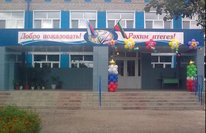 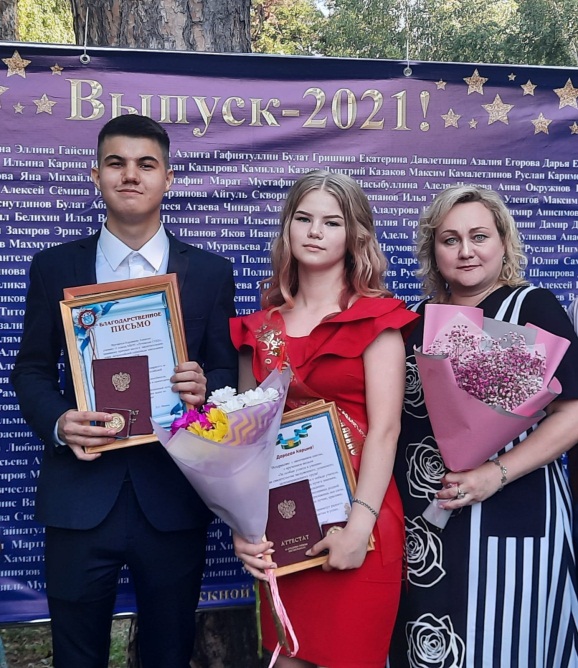 Региональный этап Всероссийского конкурса творческих, проектных и исследовательских работ учащихся «Вместе ярче» - Призер;Республиканская научно-практическая конференция «Первые шаги в науку» - Призер;Республиканский очный музейный конкурс «Цель творчества-самоотдача» - Диплом Победителя;Республиканский конкурс «Безопасное колесо» Команда  МБОУ «Лучовская СОШ», Победитель.Республиканский этап открытого заочного всероссийского смотра-конкурса на лучшую постановку физкультурной работы и развитие массового спорта среди школьных спортивных клубов - Победитель в номинации «Лучший школьный спортивный клуб, развивающий национальные и неолимпийские виды спорта»;I Всероссийский оффлайн-конкурс «Мир самбо» среди школьных команд, команда МБОУ «Лучовская СОШ» - 3 место;Первенство Республики Татарстан по самбо, 3 место;Всероссийский открытый заочный смотр-конкурс на лучшую постановку физкультурной работы и развитие массового спорта среди школьных спортивных клубов Сертификат участника в номинации «Лучший школьный спортивный клуб, развивающий национальные и неолимпийские виды спорта»;I Всероссийский оффлайн-конкурс «Мир самбо» среди школьных команд Благодарственное письмо.